Ministero dell’Economia e delle FinanzeDIPARTIMENTO DELL’AMMINISTRAZIONE GENERALE, DEL PERSONALE E DEI SERVIZI DIREZIONE CENTRALE DEI SISTEMI INFORMATIVI E DELL’INNOVAZIONE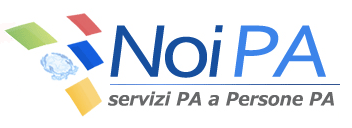 Oggetto: Contribuzione aggiuntiva 1% - art. 3ter della legge 14 novembre 1992, n. 438.    Massimale contributivo - art. 2, comma 18, della legge 8 agosto 1995, n. 335In esito a quanto disposto dalla normativa indicata in oggetto, si comunica che sulla rata di Marzo 2014, con decorrenza 1° gennaio 2014, questa Direzione ha aggiornato le fasce retributive annue, oltre le quali deve essere corrisposta l’aliquota aggiuntiva dell’1% a carico del dipendente, nonché l’importo del massimale annuo della base contributiva e pensionabile.Tale adeguamento è stato effettuato sulla base di quanto comunicato dagli Enti Previdenziali con le note sotto indicate:INPS/INPS – gestione ex INPDAP  - Circolare n. 20 del 6/2/2014 Minimale contribuzione aggiuntiva:   	€   46.031,00Massimale contributivo: 			€ 100.123,00INPGI - Circolare n. 1 del 15/1/2014Minimale contribuzione aggiuntiva:  	€   44.456,00Massimale contributivo: 			€ 100.123,00IL DIRIGENTERoberta LottiDataRoma,  6 marzo 2014Messaggio027/2014DestinatariUtenti NoiPATipoMessaggioAreaStipendi 